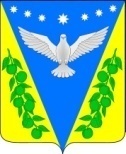 Совет Успенского сельского поселенияУспенского района76 сессияРЕШЕНИЕот  20.02.2024 года								№ 306с. УспенскоеО внесении изменений в решение Совета Успенского сельского поселения Успенского района от 25 июля 2023 года  № 266 «О передаче части полномочий по созданию условий для обеспечения жителей поселения услугами общественного питания, торговли и бытового обслуживания на территории населенных пунктов Успенского сельского поселения Успенского района»В соответствии с Федеральным законом от 06.10.2003 года №131-ФЗ «Об общих принципах организации местного самоуправления в Российской Федерации», Совет Успенского сельского поселения Успенского района, р е ш и л:    1. Внесении в решение Совета Успенского сельского поселения Успенского района от 25 июля 2023 года № 266 «О передаче части полномочий по созданию условий для обеспечения жителей поселения услугами общественного питания, торговли и бытового обслуживания на территории населенных пунктов Успенского сельского поселения Успенского района» - (далее Решение) следующие изменения:            1.1 Пункт 5 Решения изложить в следующей редакции:              «5. Настоящее решение вступает в силу с 1 августа 2023 года и распространяется на правоотношения, возникшие с 1 января 2023 года».      2. Контроль за выполнением настоящего решения возложить на председателя постоянной комиссии по социально-экономическим вопросам и бюджету, финансам, налогам и распоряжению муниципальным собственностью Совета Успенского сельского поселения Успенского района  Н.М. Молдованенко и главу Успенского сельского поселения Успенского района В.Н. Плотникова.       3. Настоящее решение вступает в силу со дня его принятия.Глава Успенского сельского поселенияУспенского района                                                                                   В.Н.ПлотниковПредседатель Совета Успенского сельского поселенияУспенского района                                                                                    С.И. Шваб